Положение о проведении конкурса «Предприниматель года Сургутского района – 2022»Глава 1. Общие положения о конкурсе «Предприниматель года Сургутского района – 2022»Настоящее положение о конкурсе «Предприниматель года Сургутского района – 2022» определяет общий порядок организации и проведения в 2023 году конкурса «Предприниматель года Сургутского района – 2022» (далее – конкурс). Конкурс проводится среди субъектов малого и среднего предпринимательства – юридических лиц и индивидуальных предпринимателей, отвечающих требованиям статьи 4 Федерального закона от 24.07.2007 № 209-ФЗ «О развитии малого и среднего предпринимательства в Российской Федерации» (далее – участники). Организатор конкурса – администрация Сургутского района. Представитель организатора – управление инвестиционной политики, развития предпринимательства и проектного управления администрации Сургутского района (далее – управление).Глава 2. Цели и задачи конкурса1. Цели конкурса:повышение общественного статуса предпринимательской деятельности, выявление и поощрение эффективных предпринимателей;поддержка и популяризация предпринимательской деятельности в Сургутском районе;формирование благоприятного общественного мнения о малом и среднем предпринимательстве;транслирование положительного образа предпринимателя и его социальной ответственности и активности;повышение конкурентоспособности, деловой активности и инициативы предпринимателей Сургутского района;вовлечение субъектов предпринимательства Сургутского района в деловую, общественную и социальную жизнь Сургутского района.2. Задачи конкурса:привлечь к участию в конкурсе субъектов малого и среднего предпринимательства, осуществляющих деятельность на территории Сургутского района (далее – предприниматель);на конкурсной основе по итогам оценки заявок на участие в конкурсе за 2022 год выявить лучших предпринимателей.Глава 3. Требования к участникам конкурсаТребования к участникам конкурса:осуществлять деятельность на территории Сургутского района;состоять в реестре субъектов малого и среднего предпринимательства;деятельность участника не приостановлена;в отношении участника не возбуждено производство по делу о несостоятельности (банкротстве);участник не находится в процессе реорганизации или ликвидации;участник не внесён в Реестр недобросовестных поставщиков.Глава 4. Организация проведения конкурсаСроки проведения конкурса:Приём заявок – с 10 апреля по 10 мая 2023 года.Заседание конкурсной комиссии – с 15 по 19 мая 2023 года. Подведение итогов конкурса – до 19 мая 2023 года.Торжественная церемония награждения участников и победителей конкурса «Предприниматель года Сургутского района – 2022» – до 10 июня 2023 года.2. Управление размещает на сайте конкурса «Предприниматель года»: http://kp.admsr.ru/ и на Инвестиционном портале администрации Сургутского района https://www.admsr.ru/invest/: - положение о проведении конкурса «Предприниматель года Сургутского района – 2022»;- сроки приёма заявок на участие в конкурсе;- результаты конкурса, информацию о дате, времени и месте проведения торжественной церемонии награждения победителей конкурса.3. Заявки на участие в конкурсе (с приложением документов, указанных в пункте 1 главы 5 настоящего положения) оценивает конкурсная комиссия.4. Конкурсная комиссия определяет победителей, которые займут I, II или III призовое место.5. Вся информация об участниках конкурса является конфиденциальной и не может быть использована организатором конкурса, управлением, конкурсной комиссией в целях, не имеющих отношение к подведению итогов конкурса.  Глава 5. Порядок подачи заявок на участие в конкурсе1. Субъекты малого и среднего предпринимательства Сургутского района, желающие участвовать в конкурсе, предоставляют в управление:1.1. Заявку на участие в конкурсе по форме согласно приложению 1 к настоящему положению с приложением следующих документов:1.1.1. Копии бухгалтерской и (или) налоговой отчётности за 2021 и 2022 годы по применяемым режимам налогообложения, ведение которого предусмотрено законодательством Российской Федерации, а именно:а) для индивидуальных предпринимателей:- применяющих общую систему налогообложения: налоговая декларация по налогу на доходы физических лиц (форма 3-НДФЛ); - применяющих упрощённую систему налогообложения: налоговая декларация по налогу в связи с применением упрощённой системы налогообложения;- применяющих патентную систему налогообложения: книга учёта доходов индивидуальных предпринимателей, применяющих патентную систему налогообложения;- применяющих систему налогообложения для сельскохозяйственных товаропроизводителей (единый сельскохозяйственный налог): налоговая декларация по единому сельскохозяйственному налогу;- применяющих специальный налоговый режим «Налог на профессиональный доход»: справка, сформированная через приложение «Мой налог» о сумме полученного дохода и уплаченных налогах (справка о доходах).б) для юридических лиц:- применяющих общую систему налогообложения: бухгалтерский баланс и отчёт о прибылях и убытках;- применяющих упрощённую систему налогообложения: налоговая декларация по налогу в связи с применением упрощённой системы налогообложения; - применяющих систему налогообложения для сельскохозяйственных товаропроизводителей (единый сельскохозяйственный налог): налоговая декларация по единому сельскохозяйственному налогу.в) для участников, вновь созданных в 2022 году: справку о выручке от реализации товаров (работ, услуг), чистой прибыли, среднесписочной численности работников, размере ФОТ, сумме уплаченных налогов за период, со дня государственной регистрации до 31.12.2022 (предоставляются в произвольной форме).1.1.2. Копии расчётов по страховым взносам за 4 квартал 2021 и 2022 года для участников, имеющих сотрудников.Документы, предоставляемые в соответствии с подпунктами 1.1.1., 1.1.2. главы 5 настоящего положения заверяются участником с проставлением печати (при наличии) и с подтверждением сдачи отчётности:-	с отметкой налогового органа – при личной сдаче; -	извещением о вводе сведений – при направлении через электронный документооборот;-	кассовым чеком и описью – при направлении почтой.1.1.3. Сведения об уплаченных налогах за 2021 и 2022 гг. в разрезе видов налогов, без учёта сборов, страховых взносов, пеней, штрафов, неустойки (процентов). 1.2. Опись предоставляемых документов по форме согласно приложению 2 к настоящему положению.1.3. Участник декларирует в заявке на участие в конкурсе соответствие требованиям, указанным:- в пункте 1 главы 3 настоящего положения, за исключением требования, указанного в абзаце 3 пункта 1 главы 3 настоящего положения. - в подпункте 1.1.3. главы 3 настоящего положения.1.4. Ответственность за достоверность предоставляемых документов, сведений несёт участник в соответствии с действующим законодательством Российской Федерации.2. Управление самостоятельно проверяет:2.1. Информацию о наличии участника в реестре субъектов малого и среднего предпринимательства (https://rmsp.nalog.ru/).В случае отсутствия участника в реестре субъектов малого и среднего предпринимательства (https://rmsp.nalog.ru/) – заявка на участие не рассматривается.2.2 Сведения об уплаченных налогах, путём направления запросов в Межрайонную инспекцию Федеральной налоговой службы № 11 по Ханты-Мансийскому автономному округу – Югре и (или) департамент финансов администрации Сургутского района.В случае расхождения данных, указанных участником в заявке и полученными данными по запросу, к оценке критерия принимаются данные Межрайонной инспекции Федеральной налоговой службы № 11 по Ханты-Мансийскому автономному округу – Югре и (или) департамента финансов администрации Сургутского района.2. Заявка на участие в конкурсе подаётся участником в управление в сроки, установленные в пункте 1. главы 4 настоящего положения.Участник подаёт заявку на участие в конкурсе через официальный сайт конкурса «Предприниматель года» (http://kp.admsr.ru/) в сканированном варианте либо на бумажном носителе в управление по адресу: г. Сургут, ул. Бажова д. 16, каб. 225, 227 (приём заявок осуществляется с понедельника по пятницу с 9.00 до 17.00 часов, обеденный перерыв с 13.00 до 14.00 часов).3. При поступлении заявки на участие в конкурсе управление проводит проверку правильности их оформления и соответствие пакета документов требованиям, указанным в пункте 1 главы 5 настоящего положения. 4. Заявка регистрируется управлением в журнале заявок в электронном виде.5. Управление вправе отказать в приёме заявки на участие в конкурсе по следующим основаниям:- несоблюдение срока подачи заявки на участие в конкурсе, указанного в пункте 1 главы 4 настоящего положения;- несоответствие документов, предоставленных для участия в конкурсе, требованиям, указанным в пункте 1 главы 5 настоящего положения.Глава 6. Порядок определения победителей конкурса1. Оценка проводится по критериям, указанным в приложении 3 к настоящему положению.Победители определяются конкурсной комиссией по рассмотрению поступивших заявок на участие в конкурсе в следующем порядке:1.1. Максимальному числовому значению по каждому критерию присваивается 1 балл, следующему числовому значению – 2 балла (от максимального значения к минимальному), и так далее. В случае нулевого значения по критерию/отсутствия данных по критерию/невозможности оценки критерия/недостоверность предоставленных сведений присваивается значение балла, следующего за баллом с минимальным числовым значением по критерию. В случае если таких участников несколько, то всем им присваивается одинаковое значение балла по критерию.1.2. По каждой заявке число присвоенных по всем критериям баллов суммируется и выводится общий балл заявки.1.3. Победители (I, II, III место) определяются исходя из наименьшего числа общих баллов по заявкам.1.4. В случае равных значений общих баллов для определения победителей конкурса решение принимается председателем конкурсной комиссии.1.5. Итоги конкурса оформляются протоколом, который подписывает председатель и секретарь конкурсной комиссии. В протоколе указываются победители конкурса. 1.6. Конкурсной комиссией не оцениваются ведение и организация бухгалтерского и налогового учёта участника. Глава 7. Призовой фонд и награждение победителей конкурса1. Призовой фонд конкурса 600 000 (шестьсот тысяч) рублей.2. Призовой фонд распределяется членами конкурсной комиссии между победителями конкурса, занявшими I, II, III место:2.1. За I место 300 000 (триста тысяч) рублей,2.2. За II место 200 000 (двести тысяч) рублей,2.3. За III место 100 000 (сто тысяч) рублей.3. Денежные призы обеспечиваются за счёт средств бюджета Сургутского района в рамках основного мероприятия «Создание условий для развития субъектов малого и среднего предпринимательства» подпрограммы «Поддержка малого и среднего предпринимательства» муниципальной программы Сургутского района «Поддержка предпринимательства и развитие инвестиционной деятельности в Сургутском районе». 4. Награждение победителей конкурса проводится в торжественной обстановке не позднее двух месяцев со дня подведения итогов конкурса. Организация торжественного мероприятия и награждение победителей конкурса денежными призами осуществляется в рамках заключенного муниципального контракта на проведение/организацию мероприятия в соответствии с 44-ФЗ «О контрактной системе в сфере закупок товаров, работ, услуг для обеспечения государственных и муниципальных нужд». Глава 8. Информационное сопровождение конкурсаПоложение о проведении конкурса «Предприниматель года Сургутского района – 2022», информация о сроках приёма заявок, дате, времени и месте проведения торжественной церемонии награждения победителей конкурса, а также результаты конкурса публикуются управлением на сайте конкурса «Предприниматель года»: http://kp.admsr.ru/ и на Инвестиционном портале администрации Сургутского района https://www.admsr.ru/invest/.Приложение 1 к положениюЗаявка на участие в конкурсе «Предприниматель года Сургутского района – 2022»
по итогам 2022 годаОсновные показатели деятельности  согласен на проведение администрацией Сургутского района проверки предоставляемых данных (для участия в конкурсе «Предприниматель года Сургутского района – 2022» по итогам 2022 года) путём обращения в налоговый орган и (или) департамент финансов администрации Сургутского района. 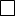 Приложение 2 к положениюНазвание организации, Ф.И.О. ИПОпись прилагаемых к заявке документов:Основные документы_______________________                 ______________________      ____________________     Руководитель организации                                            подпись                                     Фамилия, имя, отчество (должность), индивидуальный            предпринимательМП (при наличии)_________________              (дата)                                                                                                                                  Приложение 3 к положениюКритерии оценки заявок на участие в конкурсе«Предприниматель года Сургутского района – 2022»	Оценка заявок осуществляется каждым членом конкурсной комиссии по следующим критериям:Выручка за 2022 год (тыс. руб.).Динамика выручки за 2022 год по сравнению с предыдущим годом (%).Чистая прибыль за 2022 год (тыс. руб.) – (декларативно).Динамика чистой прибыли за 2022 год по сравнению с предыдущим годом (%) – (декларативно).Среднесписочная численность работников за 2022 год (чел.). Динамика среднесписочной численности работников за 2022 год по сравнению с предыдущим годом (%).  Годовой фонд оплаты труда в 2022 году (тыс. руб.).Динамика годового фонда оплаты труда за 2022 год по сравнению с предыдущим годом (%). Уплаченные налоги в бюджеты всех уровней за 2022 год (тыс. руб.).Динамика уплаченных налогов в бюджеты всех уровней за 2022 год по сравнению с предыдущим годом (%).От (полное наименование организации, ФИО ИП) (полное наименование организации, ФИО ИП)ОГРН (ОГРН ИП)ОГРН (ОГРН ИП)ОГРН (ОГРН ИП)ОГРН (ОГРН ИП)ОГРН (ОГРН ИП)ОГРН (ОГРН ИП)ИНН/КППИНН/КППИНН/КППЮридический адрес (местонахождение организации)Юридический адрес (местонахождение организации)Юридический адрес (местонахождение организации)Юридический адрес (местонахождение организации)Юридический адрес (местонахождение организации)Юридический адрес (местонахождение организации)Юридический адрес (местонахождение организации)Юридический адрес (местонахождение организации)Юридический адрес (местонахождение организации)Юридический адрес (местонахождение организации)Юридический адрес (местонахождение организации)Юридический адрес (местонахождение организации)Юридический адрес (местонахождение организации)Юридический адрес (местонахождение организации)Юридический адрес (местонахождение организации)Юридический адрес (местонахождение организации)Юридический адрес (местонахождение организации)Юридический адрес (местонахождение организации)Юридический адрес (местонахождение организации)Юридический адрес (местонахождение организации)Юридический адрес (местонахождение организации)Юридический адрес (местонахождение организации)Фактический адрес (если отличается от юридического)Фактический адрес (если отличается от юридического)Фактический адрес (если отличается от юридического)Фактический адрес (если отличается от юридического)Фактический адрес (если отличается от юридического)Фактический адрес (если отличается от юридического)Фактический адрес (если отличается от юридического)Фактический адрес (если отличается от юридического)Фактический адрес (если отличается от юридического)Фактический адрес (если отличается от юридического)Фактический адрес (если отличается от юридического)Фактический адрес (если отличается от юридического)Фактический адрес (если отличается от юридического)Фактический адрес (если отличается от юридического)Фактический адрес (если отличается от юридического)Фактический адрес (если отличается от юридического)Фактический адрес (если отличается от юридического)Фактический адрес (если отличается от юридического)Фактический адрес (если отличается от юридического)Фактический адрес (если отличается от юридического)Фактический адрес (если отличается от юридического)Фактический адрес (если отличается от юридического)Фактический адрес (если отличается от юридического)Осуществляемые виды деятельности, виды выпускаемой  продукции, выполняемых работ, Осуществляемые виды деятельности, виды выпускаемой  продукции, выполняемых работ, Осуществляемые виды деятельности, виды выпускаемой  продукции, выполняемых работ, Осуществляемые виды деятельности, виды выпускаемой  продукции, выполняемых работ, Осуществляемые виды деятельности, виды выпускаемой  продукции, выполняемых работ, Осуществляемые виды деятельности, виды выпускаемой  продукции, выполняемых работ, Осуществляемые виды деятельности, виды выпускаемой  продукции, выполняемых работ, Осуществляемые виды деятельности, виды выпускаемой  продукции, выполняемых работ, Осуществляемые виды деятельности, виды выпускаемой  продукции, выполняемых работ, Осуществляемые виды деятельности, виды выпускаемой  продукции, выполняемых работ, Осуществляемые виды деятельности, виды выпускаемой  продукции, выполняемых работ, Осуществляемые виды деятельности, виды выпускаемой  продукции, выполняемых работ, Осуществляемые виды деятельности, виды выпускаемой  продукции, выполняемых работ, Осуществляемые виды деятельности, виды выпускаемой  продукции, выполняемых работ, Осуществляемые виды деятельности, виды выпускаемой  продукции, выполняемых работ, Осуществляемые виды деятельности, виды выпускаемой  продукции, выполняемых работ, Осуществляемые виды деятельности, виды выпускаемой  продукции, выполняемых работ, Осуществляемые виды деятельности, виды выпускаемой  продукции, выполняемых работ, Осуществляемые виды деятельности, виды выпускаемой  продукции, выполняемых работ, Осуществляемые виды деятельности, виды выпускаемой  продукции, выполняемых работ, Осуществляемые виды деятельности, виды выпускаемой  продукции, выполняемых работ, Осуществляемые виды деятельности, виды выпускаемой  продукции, выполняемых работ, Осуществляемые виды деятельности, виды выпускаемой  продукции, выполняемых работ, Осуществляемые виды деятельности, виды выпускаемой  продукции, выполняемых работ, Осуществляемые виды деятельности, виды выпускаемой  продукции, выполняемых работ, Осуществляемые виды деятельности, виды выпускаемой  продукции, выполняемых работ, Осуществляемые виды деятельности, виды выпускаемой  продукции, выполняемых работ, Осуществляемые виды деятельности, виды выпускаемой  продукции, выполняемых работ, Осуществляемые виды деятельности, виды выпускаемой  продукции, выполняемых работ, Осуществляемые виды деятельности, виды выпускаемой  продукции, выполняемых работ, Осуществляемые виды деятельности, виды выпускаемой  продукции, выполняемых работ, Осуществляемые виды деятельности, виды выпускаемой  продукции, выполняемых работ, Осуществляемые виды деятельности, виды выпускаемой  продукции, выполняемых работ, Осуществляемые виды деятельности, виды выпускаемой  продукции, выполняемых работ, Осуществляемые виды деятельности, виды выпускаемой  продукции, выполняемых работ, Осуществляемые виды деятельности, виды выпускаемой  продукции, выполняемых работ, Осуществляемые виды деятельности, виды выпускаемой  продукции, выполняемых работ, Осуществляемые виды деятельности, виды выпускаемой  продукции, выполняемых работ, Осуществляемые виды деятельности, виды выпускаемой  продукции, выполняемых работ, оказываемых услугоказываемых услугоказываемых услугоказываемых услугоказываемых услугоказываемых услугПрименяемый режим (система) налогообложенияПрименяемый режим (система) налогообложенияПрименяемый режим (система) налогообложенияПрименяемый режим (система) налогообложенияПрименяемый режим (система) налогообложенияПрименяемый режим (система) налогообложенияПрименяемый режим (система) налогообложенияПрименяемый режим (система) налогообложенияПрименяемый режим (система) налогообложенияПрименяемый режим (система) налогообложенияПрименяемый режим (система) налогообложенияПрименяемый режим (система) налогообложенияПрименяемый режим (система) налогообложенияПрименяемый режим (система) налогообложенияПрименяемый режим (система) налогообложенияПрименяемый режим (система) налогообложенияПрименяемый режим (система) налогообложенияПрименяемый режим (система) налогообложенияПрименяемый режим (система) налогообложенияПрименяемый режим (система) налогообложенияЧисленность работников чел.Численность работников чел.Численность работников чел.Численность работников чел.Численность работников чел.Численность работников чел.Численность работников чел.Численность работников чел.Численность работников чел.Численность работников чел.Контактные данные участника: сайтКонтактные данные участника: сайтКонтактные данные участника: сайтКонтактные данные участника: сайтКонтактные данные участника: сайтКонтактные данные участника: сайтКонтактные данные участника: сайтКонтактные данные участника: сайтКонтактные данные участника: сайтКонтактные данные участника: сайтКонтактные данные участника: сайтКонтактные данные участника: сайтКонтактные данные участника: сайтКонтактные данные участника: сайтКонтактные данные участника: сайтКонтактные данные участника: сайтКонтактные данные участника: сайтадреса групп в социальных сетяхадреса групп в социальных сетяхадреса групп в социальных сетяхадреса групп в социальных сетяхадреса групп в социальных сетяхадреса групп в социальных сетяхадреса групп в социальных сетяхадреса групп в социальных сетяхадреса групп в социальных сетяхадреса групп в социальных сетяхадреса групп в социальных сетяхадреса групп в социальных сетяхадреса групп в социальных сетяхадреса групп в социальных сетяхпрочая контактная информацияпрочая контактная информацияпрочая контактная информацияпрочая контактная информацияпрочая контактная информацияпрочая контактная информацияпрочая контактная информацияпрочая контактная информацияпрочая контактная информацияпрочая контактная информацияпрочая контактная информацияпрочая контактная информацияпрочая контактная информацияРуководитель (должность, ФИО)Руководитель (должность, ФИО)Руководитель (должность, ФИО)Руководитель (должность, ФИО)Руководитель (должность, ФИО)Руководитель (должность, ФИО)Руководитель (должность, ФИО)Руководитель (должность, ФИО)Руководитель (должность, ФИО)Руководитель (должность, ФИО)Руководитель (должность, ФИО)Руководитель (должность, ФИО)Руководитель (должность, ФИО)Руководитель (должность, ФИО)тел., e-mailтел., e-mailКонтактное лицо от организации (ИП) по вопросам участия в конкурсе:Контактное лицо от организации (ИП) по вопросам участия в конкурсе:Контактное лицо от организации (ИП) по вопросам участия в конкурсе:Контактное лицо от организации (ИП) по вопросам участия в конкурсе:Контактное лицо от организации (ИП) по вопросам участия в конкурсе:Контактное лицо от организации (ИП) по вопросам участия в конкурсе:Контактное лицо от организации (ИП) по вопросам участия в конкурсе:Контактное лицо от организации (ИП) по вопросам участия в конкурсе:Контактное лицо от организации (ИП) по вопросам участия в конкурсе:Контактное лицо от организации (ИП) по вопросам участия в конкурсе:Контактное лицо от организации (ИП) по вопросам участия в конкурсе:Контактное лицо от организации (ИП) по вопросам участия в конкурсе:Контактное лицо от организации (ИП) по вопросам участия в конкурсе:Контактное лицо от организации (ИП) по вопросам участия в конкурсе:Контактное лицо от организации (ИП) по вопросам участия в конкурсе:Контактное лицо от организации (ИП) по вопросам участия в конкурсе:Контактное лицо от организации (ИП) по вопросам участия в конкурсе:Контактное лицо от организации (ИП) по вопросам участия в конкурсе:Контактное лицо от организации (ИП) по вопросам участия в конкурсе:Контактное лицо от организации (ИП) по вопросам участия в конкурсе:Контактное лицо от организации (ИП) по вопросам участия в конкурсе:Контактное лицо от организации (ИП) по вопросам участия в конкурсе:Контактное лицо от организации (ИП) по вопросам участия в конкурсе:Контактное лицо от организации (ИП) по вопросам участия в конкурсе:Контактное лицо от организации (ИП) по вопросам участия в конкурсе:Контактное лицо от организации (ИП) по вопросам участия в конкурсе:Контактное лицо от организации (ИП) по вопросам участия в конкурсе:Контактное лицо от организации (ИП) по вопросам участия в конкурсе:Контактное лицо от организации (ИП) по вопросам участия в конкурсе:Контактное лицо от организации (ИП) по вопросам участия в конкурсе:Контактное лицо от организации (ИП) по вопросам участия в конкурсе:Контактное лицо от организации (ИП) по вопросам участия в конкурсе:Контактное лицо от организации (ИП) по вопросам участия в конкурсе:Контактное лицо от организации (ИП) по вопросам участия в конкурсе:ФИОФИОтел., e-mailтел., e-mailНастоящим подтверждаю, чтоНастоящим подтверждаю, чтоНастоящим подтверждаю, чтоНастоящим подтверждаю, чтоНастоящим подтверждаю, чтоНастоящим подтверждаю, чтоНастоящим подтверждаю, чтоНастоящим подтверждаю, чтоНастоящим подтверждаю, чтоНастоящим подтверждаю, чтоНастоящим подтверждаю, что(название организации, ФИО ИП)(название организации, ФИО ИП)(название организации, ФИО ИП)(название организации, ФИО ИП)(название организации, ФИО ИП)(название организации, ФИО ИП)(название организации, ФИО ИП)(название организации, ФИО ИП)(название организации, ФИО ИП)относится к субъектам малого и среднего предпринимательства и соответствует критериям, указанным в Федеральном законе от 24.07.2007 года № 209-ФЗ «О развитии малого и среднего предпринимательства в Российской Федерации».относится к субъектам малого и среднего предпринимательства и соответствует критериям, указанным в Федеральном законе от 24.07.2007 года № 209-ФЗ «О развитии малого и среднего предпринимательства в Российской Федерации».относится к субъектам малого и среднего предпринимательства и соответствует критериям, указанным в Федеральном законе от 24.07.2007 года № 209-ФЗ «О развитии малого и среднего предпринимательства в Российской Федерации».относится к субъектам малого и среднего предпринимательства и соответствует критериям, указанным в Федеральном законе от 24.07.2007 года № 209-ФЗ «О развитии малого и среднего предпринимательства в Российской Федерации».относится к субъектам малого и среднего предпринимательства и соответствует критериям, указанным в Федеральном законе от 24.07.2007 года № 209-ФЗ «О развитии малого и среднего предпринимательства в Российской Федерации».относится к субъектам малого и среднего предпринимательства и соответствует критериям, указанным в Федеральном законе от 24.07.2007 года № 209-ФЗ «О развитии малого и среднего предпринимательства в Российской Федерации».относится к субъектам малого и среднего предпринимательства и соответствует критериям, указанным в Федеральном законе от 24.07.2007 года № 209-ФЗ «О развитии малого и среднего предпринимательства в Российской Федерации».относится к субъектам малого и среднего предпринимательства и соответствует критериям, указанным в Федеральном законе от 24.07.2007 года № 209-ФЗ «О развитии малого и среднего предпринимательства в Российской Федерации».относится к субъектам малого и среднего предпринимательства и соответствует критериям, указанным в Федеральном законе от 24.07.2007 года № 209-ФЗ «О развитии малого и среднего предпринимательства в Российской Федерации».относится к субъектам малого и среднего предпринимательства и соответствует критериям, указанным в Федеральном законе от 24.07.2007 года № 209-ФЗ «О развитии малого и среднего предпринимательства в Российской Федерации».относится к субъектам малого и среднего предпринимательства и соответствует критериям, указанным в Федеральном законе от 24.07.2007 года № 209-ФЗ «О развитии малого и среднего предпринимательства в Российской Федерации».относится к субъектам малого и среднего предпринимательства и соответствует критериям, указанным в Федеральном законе от 24.07.2007 года № 209-ФЗ «О развитии малого и среднего предпринимательства в Российской Федерации».относится к субъектам малого и среднего предпринимательства и соответствует критериям, указанным в Федеральном законе от 24.07.2007 года № 209-ФЗ «О развитии малого и среднего предпринимательства в Российской Федерации».относится к субъектам малого и среднего предпринимательства и соответствует критериям, указанным в Федеральном законе от 24.07.2007 года № 209-ФЗ «О развитии малого и среднего предпринимательства в Российской Федерации».относится к субъектам малого и среднего предпринимательства и соответствует критериям, указанным в Федеральном законе от 24.07.2007 года № 209-ФЗ «О развитии малого и среднего предпринимательства в Российской Федерации».относится к субъектам малого и среднего предпринимательства и соответствует критериям, указанным в Федеральном законе от 24.07.2007 года № 209-ФЗ «О развитии малого и среднего предпринимательства в Российской Федерации».относится к субъектам малого и среднего предпринимательства и соответствует критериям, указанным в Федеральном законе от 24.07.2007 года № 209-ФЗ «О развитии малого и среднего предпринимательства в Российской Федерации».относится к субъектам малого и среднего предпринимательства и соответствует критериям, указанным в Федеральном законе от 24.07.2007 года № 209-ФЗ «О развитии малого и среднего предпринимательства в Российской Федерации».относится к субъектам малого и среднего предпринимательства и соответствует критериям, указанным в Федеральном законе от 24.07.2007 года № 209-ФЗ «О развитии малого и среднего предпринимательства в Российской Федерации».относится к субъектам малого и среднего предпринимательства и соответствует критериям, указанным в Федеральном законе от 24.07.2007 года № 209-ФЗ «О развитии малого и среднего предпринимательства в Российской Федерации».относится к субъектам малого и среднего предпринимательства и соответствует критериям, указанным в Федеральном законе от 24.07.2007 года № 209-ФЗ «О развитии малого и среднего предпринимательства в Российской Федерации».относится к субъектам малого и среднего предпринимательства и соответствует критериям, указанным в Федеральном законе от 24.07.2007 года № 209-ФЗ «О развитии малого и среднего предпринимательства в Российской Федерации».относится к субъектам малого и среднего предпринимательства и соответствует критериям, указанным в Федеральном законе от 24.07.2007 года № 209-ФЗ «О развитии малого и среднего предпринимательства в Российской Федерации».относится к субъектам малого и среднего предпринимательства и соответствует критериям, указанным в Федеральном законе от 24.07.2007 года № 209-ФЗ «О развитии малого и среднего предпринимательства в Российской Федерации».относится к субъектам малого и среднего предпринимательства и соответствует критериям, указанным в Федеральном законе от 24.07.2007 года № 209-ФЗ «О развитии малого и среднего предпринимательства в Российской Федерации».относится к субъектам малого и среднего предпринимательства и соответствует критериям, указанным в Федеральном законе от 24.07.2007 года № 209-ФЗ «О развитии малого и среднего предпринимательства в Российской Федерации».относится к субъектам малого и среднего предпринимательства и соответствует критериям, указанным в Федеральном законе от 24.07.2007 года № 209-ФЗ «О развитии малого и среднего предпринимательства в Российской Федерации».относится к субъектам малого и среднего предпринимательства и соответствует критериям, указанным в Федеральном законе от 24.07.2007 года № 209-ФЗ «О развитии малого и среднего предпринимательства в Российской Федерации».относится к субъектам малого и среднего предпринимательства и соответствует критериям, указанным в Федеральном законе от 24.07.2007 года № 209-ФЗ «О развитии малого и среднего предпринимательства в Российской Федерации».относится к субъектам малого и среднего предпринимательства и соответствует критериям, указанным в Федеральном законе от 24.07.2007 года № 209-ФЗ «О развитии малого и среднего предпринимательства в Российской Федерации».относится к субъектам малого и среднего предпринимательства и соответствует критериям, указанным в Федеральном законе от 24.07.2007 года № 209-ФЗ «О развитии малого и среднего предпринимательства в Российской Федерации».относится к субъектам малого и среднего предпринимательства и соответствует критериям, указанным в Федеральном законе от 24.07.2007 года № 209-ФЗ «О развитии малого и среднего предпринимательства в Российской Федерации».относится к субъектам малого и среднего предпринимательства и соответствует критериям, указанным в Федеральном законе от 24.07.2007 года № 209-ФЗ «О развитии малого и среднего предпринимательства в Российской Федерации».относится к субъектам малого и среднего предпринимательства и соответствует критериям, указанным в Федеральном законе от 24.07.2007 года № 209-ФЗ «О развитии малого и среднего предпринимательства в Российской Федерации».относится к субъектам малого и среднего предпринимательства и соответствует критериям, указанным в Федеральном законе от 24.07.2007 года № 209-ФЗ «О развитии малого и среднего предпринимательства в Российской Федерации».Настоящим подтверждаю, чтоНастоящим подтверждаю, чтоНастоящим подтверждаю, чтоНастоящим подтверждаю, чтоНастоящим подтверждаю, чтоНастоящим подтверждаю, чтоНастоящим подтверждаю, чтоНастоящим подтверждаю, чтоНастоящим подтверждаю, чтоНастоящим подтверждаю, чтоНастоящим подтверждаю, чтоНастоящим подтверждаю, чтоНастоящим подтверждаю, чтоНастоящим подтверждаю, что(название организации, ФИО ИП)(название организации, ФИО ИП)(название организации, ФИО ИП)(название организации, ФИО ИП)(название организации, ФИО ИП)(название организации, ФИО ИП)(название организации, ФИО ИП)(название организации, ФИО ИП)(название организации, ФИО ИП)соответствует требованиям, предъявляемым к участникам конкурса, установленным Положением о конкурсе, а именно:-	осуществлять деятельность на территории Сургутского района;-	состоять в реестре субъектов малого и среднего предпринимательства;-	деятельность участника не приостановлена;-	в отношении участника не возбуждено производство по делу о несостоятельности (банкротстве);-	участник не находится в процессе реорганизации или ликвидации;-	участник не внесён в Реестр недобросовестных поставщиков.соответствует требованиям, предъявляемым к участникам конкурса, установленным Положением о конкурсе, а именно:-	осуществлять деятельность на территории Сургутского района;-	состоять в реестре субъектов малого и среднего предпринимательства;-	деятельность участника не приостановлена;-	в отношении участника не возбуждено производство по делу о несостоятельности (банкротстве);-	участник не находится в процессе реорганизации или ликвидации;-	участник не внесён в Реестр недобросовестных поставщиков.соответствует требованиям, предъявляемым к участникам конкурса, установленным Положением о конкурсе, а именно:-	осуществлять деятельность на территории Сургутского района;-	состоять в реестре субъектов малого и среднего предпринимательства;-	деятельность участника не приостановлена;-	в отношении участника не возбуждено производство по делу о несостоятельности (банкротстве);-	участник не находится в процессе реорганизации или ликвидации;-	участник не внесён в Реестр недобросовестных поставщиков.соответствует требованиям, предъявляемым к участникам конкурса, установленным Положением о конкурсе, а именно:-	осуществлять деятельность на территории Сургутского района;-	состоять в реестре субъектов малого и среднего предпринимательства;-	деятельность участника не приостановлена;-	в отношении участника не возбуждено производство по делу о несостоятельности (банкротстве);-	участник не находится в процессе реорганизации или ликвидации;-	участник не внесён в Реестр недобросовестных поставщиков.соответствует требованиям, предъявляемым к участникам конкурса, установленным Положением о конкурсе, а именно:-	осуществлять деятельность на территории Сургутского района;-	состоять в реестре субъектов малого и среднего предпринимательства;-	деятельность участника не приостановлена;-	в отношении участника не возбуждено производство по делу о несостоятельности (банкротстве);-	участник не находится в процессе реорганизации или ликвидации;-	участник не внесён в Реестр недобросовестных поставщиков.соответствует требованиям, предъявляемым к участникам конкурса, установленным Положением о конкурсе, а именно:-	осуществлять деятельность на территории Сургутского района;-	состоять в реестре субъектов малого и среднего предпринимательства;-	деятельность участника не приостановлена;-	в отношении участника не возбуждено производство по делу о несостоятельности (банкротстве);-	участник не находится в процессе реорганизации или ликвидации;-	участник не внесён в Реестр недобросовестных поставщиков.соответствует требованиям, предъявляемым к участникам конкурса, установленным Положением о конкурсе, а именно:-	осуществлять деятельность на территории Сургутского района;-	состоять в реестре субъектов малого и среднего предпринимательства;-	деятельность участника не приостановлена;-	в отношении участника не возбуждено производство по делу о несостоятельности (банкротстве);-	участник не находится в процессе реорганизации или ликвидации;-	участник не внесён в Реестр недобросовестных поставщиков.соответствует требованиям, предъявляемым к участникам конкурса, установленным Положением о конкурсе, а именно:-	осуществлять деятельность на территории Сургутского района;-	состоять в реестре субъектов малого и среднего предпринимательства;-	деятельность участника не приостановлена;-	в отношении участника не возбуждено производство по делу о несостоятельности (банкротстве);-	участник не находится в процессе реорганизации или ликвидации;-	участник не внесён в Реестр недобросовестных поставщиков.соответствует требованиям, предъявляемым к участникам конкурса, установленным Положением о конкурсе, а именно:-	осуществлять деятельность на территории Сургутского района;-	состоять в реестре субъектов малого и среднего предпринимательства;-	деятельность участника не приостановлена;-	в отношении участника не возбуждено производство по делу о несостоятельности (банкротстве);-	участник не находится в процессе реорганизации или ликвидации;-	участник не внесён в Реестр недобросовестных поставщиков.соответствует требованиям, предъявляемым к участникам конкурса, установленным Положением о конкурсе, а именно:-	осуществлять деятельность на территории Сургутского района;-	состоять в реестре субъектов малого и среднего предпринимательства;-	деятельность участника не приостановлена;-	в отношении участника не возбуждено производство по делу о несостоятельности (банкротстве);-	участник не находится в процессе реорганизации или ликвидации;-	участник не внесён в Реестр недобросовестных поставщиков.соответствует требованиям, предъявляемым к участникам конкурса, установленным Положением о конкурсе, а именно:-	осуществлять деятельность на территории Сургутского района;-	состоять в реестре субъектов малого и среднего предпринимательства;-	деятельность участника не приостановлена;-	в отношении участника не возбуждено производство по делу о несостоятельности (банкротстве);-	участник не находится в процессе реорганизации или ликвидации;-	участник не внесён в Реестр недобросовестных поставщиков.соответствует требованиям, предъявляемым к участникам конкурса, установленным Положением о конкурсе, а именно:-	осуществлять деятельность на территории Сургутского района;-	состоять в реестре субъектов малого и среднего предпринимательства;-	деятельность участника не приостановлена;-	в отношении участника не возбуждено производство по делу о несостоятельности (банкротстве);-	участник не находится в процессе реорганизации или ликвидации;-	участник не внесён в Реестр недобросовестных поставщиков.соответствует требованиям, предъявляемым к участникам конкурса, установленным Положением о конкурсе, а именно:-	осуществлять деятельность на территории Сургутского района;-	состоять в реестре субъектов малого и среднего предпринимательства;-	деятельность участника не приостановлена;-	в отношении участника не возбуждено производство по делу о несостоятельности (банкротстве);-	участник не находится в процессе реорганизации или ликвидации;-	участник не внесён в Реестр недобросовестных поставщиков.соответствует требованиям, предъявляемым к участникам конкурса, установленным Положением о конкурсе, а именно:-	осуществлять деятельность на территории Сургутского района;-	состоять в реестре субъектов малого и среднего предпринимательства;-	деятельность участника не приостановлена;-	в отношении участника не возбуждено производство по делу о несостоятельности (банкротстве);-	участник не находится в процессе реорганизации или ликвидации;-	участник не внесён в Реестр недобросовестных поставщиков.соответствует требованиям, предъявляемым к участникам конкурса, установленным Положением о конкурсе, а именно:-	осуществлять деятельность на территории Сургутского района;-	состоять в реестре субъектов малого и среднего предпринимательства;-	деятельность участника не приостановлена;-	в отношении участника не возбуждено производство по делу о несостоятельности (банкротстве);-	участник не находится в процессе реорганизации или ликвидации;-	участник не внесён в Реестр недобросовестных поставщиков.соответствует требованиям, предъявляемым к участникам конкурса, установленным Положением о конкурсе, а именно:-	осуществлять деятельность на территории Сургутского района;-	состоять в реестре субъектов малого и среднего предпринимательства;-	деятельность участника не приостановлена;-	в отношении участника не возбуждено производство по делу о несостоятельности (банкротстве);-	участник не находится в процессе реорганизации или ликвидации;-	участник не внесён в Реестр недобросовестных поставщиков.соответствует требованиям, предъявляемым к участникам конкурса, установленным Положением о конкурсе, а именно:-	осуществлять деятельность на территории Сургутского района;-	состоять в реестре субъектов малого и среднего предпринимательства;-	деятельность участника не приостановлена;-	в отношении участника не возбуждено производство по делу о несостоятельности (банкротстве);-	участник не находится в процессе реорганизации или ликвидации;-	участник не внесён в Реестр недобросовестных поставщиков.соответствует требованиям, предъявляемым к участникам конкурса, установленным Положением о конкурсе, а именно:-	осуществлять деятельность на территории Сургутского района;-	состоять в реестре субъектов малого и среднего предпринимательства;-	деятельность участника не приостановлена;-	в отношении участника не возбуждено производство по делу о несостоятельности (банкротстве);-	участник не находится в процессе реорганизации или ликвидации;-	участник не внесён в Реестр недобросовестных поставщиков.соответствует требованиям, предъявляемым к участникам конкурса, установленным Положением о конкурсе, а именно:-	осуществлять деятельность на территории Сургутского района;-	состоять в реестре субъектов малого и среднего предпринимательства;-	деятельность участника не приостановлена;-	в отношении участника не возбуждено производство по делу о несостоятельности (банкротстве);-	участник не находится в процессе реорганизации или ликвидации;-	участник не внесён в Реестр недобросовестных поставщиков.соответствует требованиям, предъявляемым к участникам конкурса, установленным Положением о конкурсе, а именно:-	осуществлять деятельность на территории Сургутского района;-	состоять в реестре субъектов малого и среднего предпринимательства;-	деятельность участника не приостановлена;-	в отношении участника не возбуждено производство по делу о несостоятельности (банкротстве);-	участник не находится в процессе реорганизации или ликвидации;-	участник не внесён в Реестр недобросовестных поставщиков.соответствует требованиям, предъявляемым к участникам конкурса, установленным Положением о конкурсе, а именно:-	осуществлять деятельность на территории Сургутского района;-	состоять в реестре субъектов малого и среднего предпринимательства;-	деятельность участника не приостановлена;-	в отношении участника не возбуждено производство по делу о несостоятельности (банкротстве);-	участник не находится в процессе реорганизации или ликвидации;-	участник не внесён в Реестр недобросовестных поставщиков.соответствует требованиям, предъявляемым к участникам конкурса, установленным Положением о конкурсе, а именно:-	осуществлять деятельность на территории Сургутского района;-	состоять в реестре субъектов малого и среднего предпринимательства;-	деятельность участника не приостановлена;-	в отношении участника не возбуждено производство по делу о несостоятельности (банкротстве);-	участник не находится в процессе реорганизации или ликвидации;-	участник не внесён в Реестр недобросовестных поставщиков.соответствует требованиям, предъявляемым к участникам конкурса, установленным Положением о конкурсе, а именно:-	осуществлять деятельность на территории Сургутского района;-	состоять в реестре субъектов малого и среднего предпринимательства;-	деятельность участника не приостановлена;-	в отношении участника не возбуждено производство по делу о несостоятельности (банкротстве);-	участник не находится в процессе реорганизации или ликвидации;-	участник не внесён в Реестр недобросовестных поставщиков.соответствует требованиям, предъявляемым к участникам конкурса, установленным Положением о конкурсе, а именно:-	осуществлять деятельность на территории Сургутского района;-	состоять в реестре субъектов малого и среднего предпринимательства;-	деятельность участника не приостановлена;-	в отношении участника не возбуждено производство по делу о несостоятельности (банкротстве);-	участник не находится в процессе реорганизации или ликвидации;-	участник не внесён в Реестр недобросовестных поставщиков.соответствует требованиям, предъявляемым к участникам конкурса, установленным Положением о конкурсе, а именно:-	осуществлять деятельность на территории Сургутского района;-	состоять в реестре субъектов малого и среднего предпринимательства;-	деятельность участника не приостановлена;-	в отношении участника не возбуждено производство по делу о несостоятельности (банкротстве);-	участник не находится в процессе реорганизации или ликвидации;-	участник не внесён в Реестр недобросовестных поставщиков.соответствует требованиям, предъявляемым к участникам конкурса, установленным Положением о конкурсе, а именно:-	осуществлять деятельность на территории Сургутского района;-	состоять в реестре субъектов малого и среднего предпринимательства;-	деятельность участника не приостановлена;-	в отношении участника не возбуждено производство по делу о несостоятельности (банкротстве);-	участник не находится в процессе реорганизации или ликвидации;-	участник не внесён в Реестр недобросовестных поставщиков.соответствует требованиям, предъявляемым к участникам конкурса, установленным Положением о конкурсе, а именно:-	осуществлять деятельность на территории Сургутского района;-	состоять в реестре субъектов малого и среднего предпринимательства;-	деятельность участника не приостановлена;-	в отношении участника не возбуждено производство по делу о несостоятельности (банкротстве);-	участник не находится в процессе реорганизации или ликвидации;-	участник не внесён в Реестр недобросовестных поставщиков.соответствует требованиям, предъявляемым к участникам конкурса, установленным Положением о конкурсе, а именно:-	осуществлять деятельность на территории Сургутского района;-	состоять в реестре субъектов малого и среднего предпринимательства;-	деятельность участника не приостановлена;-	в отношении участника не возбуждено производство по делу о несостоятельности (банкротстве);-	участник не находится в процессе реорганизации или ликвидации;-	участник не внесён в Реестр недобросовестных поставщиков.соответствует требованиям, предъявляемым к участникам конкурса, установленным Положением о конкурсе, а именно:-	осуществлять деятельность на территории Сургутского района;-	состоять в реестре субъектов малого и среднего предпринимательства;-	деятельность участника не приостановлена;-	в отношении участника не возбуждено производство по делу о несостоятельности (банкротстве);-	участник не находится в процессе реорганизации или ликвидации;-	участник не внесён в Реестр недобросовестных поставщиков.соответствует требованиям, предъявляемым к участникам конкурса, установленным Положением о конкурсе, а именно:-	осуществлять деятельность на территории Сургутского района;-	состоять в реестре субъектов малого и среднего предпринимательства;-	деятельность участника не приостановлена;-	в отношении участника не возбуждено производство по делу о несостоятельности (банкротстве);-	участник не находится в процессе реорганизации или ликвидации;-	участник не внесён в Реестр недобросовестных поставщиков.соответствует требованиям, предъявляемым к участникам конкурса, установленным Положением о конкурсе, а именно:-	осуществлять деятельность на территории Сургутского района;-	состоять в реестре субъектов малого и среднего предпринимательства;-	деятельность участника не приостановлена;-	в отношении участника не возбуждено производство по делу о несостоятельности (банкротстве);-	участник не находится в процессе реорганизации или ликвидации;-	участник не внесён в Реестр недобросовестных поставщиков.соответствует требованиям, предъявляемым к участникам конкурса, установленным Положением о конкурсе, а именно:-	осуществлять деятельность на территории Сургутского района;-	состоять в реестре субъектов малого и среднего предпринимательства;-	деятельность участника не приостановлена;-	в отношении участника не возбуждено производство по делу о несостоятельности (банкротстве);-	участник не находится в процессе реорганизации или ликвидации;-	участник не внесён в Реестр недобросовестных поставщиков.соответствует требованиям, предъявляемым к участникам конкурса, установленным Положением о конкурсе, а именно:-	осуществлять деятельность на территории Сургутского района;-	состоять в реестре субъектов малого и среднего предпринимательства;-	деятельность участника не приостановлена;-	в отношении участника не возбуждено производство по делу о несостоятельности (банкротстве);-	участник не находится в процессе реорганизации или ликвидации;-	участник не внесён в Реестр недобросовестных поставщиков.соответствует требованиям, предъявляемым к участникам конкурса, установленным Положением о конкурсе, а именно:-	осуществлять деятельность на территории Сургутского района;-	состоять в реестре субъектов малого и среднего предпринимательства;-	деятельность участника не приостановлена;-	в отношении участника не возбуждено производство по делу о несостоятельности (банкротстве);-	участник не находится в процессе реорганизации или ликвидации;-	участник не внесён в Реестр недобросовестных поставщиков.соответствует требованиям, предъявляемым к участникам конкурса, установленным Положением о конкурсе, а именно:-	осуществлять деятельность на территории Сургутского района;-	состоять в реестре субъектов малого и среднего предпринимательства;-	деятельность участника не приостановлена;-	в отношении участника не возбуждено производство по делу о несостоятельности (банкротстве);-	участник не находится в процессе реорганизации или ликвидации;-	участник не внесён в Реестр недобросовестных поставщиков.№Показатели202120221Выручка (тыс. руб.)2Динамика выручки за 2022 год по сравнению с предыдущим годом (%)3Чистая прибыль (тыс. руб.) – (декларативно).4Динамика чистой прибыли за 2022 год по сравнению с предыдущим годом (%) –(декларативно).5Среднесписочная численность работников (чел.)6Динамика среднесписочной численности работников за 2022 год по сравнению с предыдущим годом (%).  7Годовой фонд оплаты труда (тыс. руб.).8Динамика годового фонда оплаты труда за 2022 год по сравнению с предыдущим годом (%). 9Уплаченные налоги (тыс. руб.) в том числе: 9налог на имущество организаций/налог на имущество физических лиц9транспортный налог9земельный налог9НДФЛ9ЕСХН9ПСН9УСН9НДС9налог на прибыль9НПД9…10Динамика уплаченных налогов за 2022 год по сравнению с предыдущим годом (%).Я(фамилия, имя, отчество Участника в случае обращения индивидуального предпринимателя или фамилия, имя, отчество единоличного исполнителя органа в случае обращения юридического лица),(фамилия, имя, отчество Участника в случае обращения индивидуального предпринимателя или фамилия, имя, отчество единоличного исполнителя органа в случае обращения юридического лица),(фамилия, имя, отчество Участника в случае обращения индивидуального предпринимателя или фамилия, имя, отчество единоличного исполнителя органа в случае обращения юридического лица),(фамилия, имя, отчество Участника в случае обращения индивидуального предпринимателя или фамилия, имя, отчество единоличного исполнителя органа в случае обращения юридического лица),(фамилия, имя, отчество Участника в случае обращения индивидуального предпринимателя или фамилия, имя, отчество единоличного исполнителя органа в случае обращения юридического лица),(фамилия, имя, отчество Участника в случае обращения индивидуального предпринимателя или фамилия, имя, отчество единоличного исполнителя органа в случае обращения юридического лица),(фамилия, имя, отчество Участника в случае обращения индивидуального предпринимателя или фамилия, имя, отчество единоличного исполнителя органа в случае обращения юридического лица),(фамилия, имя, отчество Участника в случае обращения индивидуального предпринимателя или фамилия, имя, отчество единоличного исполнителя органа в случае обращения юридического лица),(фамилия, имя, отчество Участника в случае обращения индивидуального предпринимателя или фамилия, имя, отчество единоличного исполнителя органа в случае обращения юридического лица),(фамилия, имя, отчество Участника в случае обращения индивидуального предпринимателя или фамилия, имя, отчество единоличного исполнителя органа в случае обращения юридического лица),(фамилия, имя, отчество Участника в случае обращения индивидуального предпринимателя или фамилия, имя, отчество единоличного исполнителя органа в случае обращения юридического лица),(фамилия, имя, отчество Участника в случае обращения индивидуального предпринимателя или фамилия, имя, отчество единоличного исполнителя органа в случае обращения юридического лица),(фамилия, имя, отчество Участника в случае обращения индивидуального предпринимателя или фамилия, имя, отчество единоличного исполнителя органа в случае обращения юридического лица),(фамилия, имя, отчество Участника в случае обращения индивидуального предпринимателя или фамилия, имя, отчество единоличного исполнителя органа в случае обращения юридического лица),(фамилия, имя, отчество Участника в случае обращения индивидуального предпринимателя или фамилия, имя, отчество единоличного исполнителя органа в случае обращения юридического лица),(фамилия, имя, отчество Участника в случае обращения индивидуального предпринимателя или фамилия, имя, отчество единоличного исполнителя органа в случае обращения юридического лица),(фамилия, имя, отчество Участника в случае обращения индивидуального предпринимателя или фамилия, имя, отчество единоличного исполнителя органа в случае обращения юридического лица),(фамилия, имя, отчество Участника в случае обращения индивидуального предпринимателя или фамилия, имя, отчество единоличного исполнителя органа в случае обращения юридического лица),(фамилия, имя, отчество Участника в случае обращения индивидуального предпринимателя или фамилия, имя, отчество единоличного исполнителя органа в случае обращения юридического лица),(фамилия, имя, отчество Участника в случае обращения индивидуального предпринимателя или фамилия, имя, отчество единоличного исполнителя органа в случае обращения юридического лица),(фамилия, имя, отчество Участника в случае обращения индивидуального предпринимателя или фамилия, имя, отчество единоличного исполнителя органа в случае обращения юридического лица),(фамилия, имя, отчество Участника в случае обращения индивидуального предпринимателя или фамилия, имя, отчество единоличного исполнителя органа в случае обращения юридического лица),(фамилия, имя, отчество Участника в случае обращения индивидуального предпринимателя или фамилия, имя, отчество единоличного исполнителя органа в случае обращения юридического лица),(фамилия, имя, отчество Участника в случае обращения индивидуального предпринимателя или фамилия, имя, отчество единоличного исполнителя органа в случае обращения юридического лица),(фамилия, имя, отчество Участника в случае обращения индивидуального предпринимателя или фамилия, имя, отчество единоличного исполнителя органа в случае обращения юридического лица),(фамилия, имя, отчество Участника в случае обращения индивидуального предпринимателя или фамилия, имя, отчество единоличного исполнителя органа в случае обращения юридического лица),(фамилия, имя, отчество Участника в случае обращения индивидуального предпринимателя или фамилия, имя, отчество единоличного исполнителя органа в случае обращения юридического лица),(фамилия, имя, отчество Участника в случае обращения индивидуального предпринимателя или фамилия, имя, отчество единоличного исполнителя органа в случае обращения юридического лица),(фамилия, имя, отчество Участника в случае обращения индивидуального предпринимателя или фамилия, имя, отчество единоличного исполнителя органа в случае обращения юридического лица),Паспортные данные:Паспортные данные:Паспортные данные:Паспортные данные:Паспортные данные:Паспортные данные:Паспортные данные:адрес фактического проживания:адрес фактического проживания:адрес фактического проживания:адрес фактического проживания:адрес фактического проживания:адрес фактического проживания:адрес фактического проживания:адрес фактического проживания:адрес фактического проживания:адрес фактического проживания:адрес фактического проживания:адрес фактического проживания:адрес фактического проживания:адрес фактического проживания:на основании статьи 9 Федерального закона от 27.07.2006  № 152-ФЗ "О персональных данных" даю своё согласие на обработку автоматизированным и неавтоматизированным способами администрации Сургутского района (далее – оператор), расположенной по адресу: город Сургут, улица Энгельса, 10,  на обработку своих персональных данных (фамилия, имя, отчество, адрес субъекта персональных данных, номер основного документа, удостоверяющего его личность, сведения о дате выдачи указанного документа и выдавшем его органе), включая сбор, систематизацию, накопление, хранение, уточнение (обновление, изменение), использование, обезличивание, блокирование, уничтожение персональных данных, с целью участия в конкурсе «Предприниматель года Сургутского района – 2022»                 по итогам 2022 года.Настоящее согласие действует _______________________.                                                                        (срок)Субъект персональных данных вправе отозвать данное согласие на обработку своих персональных данных по письменному заявлению, направленному в адрес оператора.Даю согласие на публикацию (размещение) в информационно-телекоммуникационной сети «Интернет» информации о себе, о подаваемой мною заявке, иной информации о себе, связанной с проведением конкурса «Предприниматель года Сургутского района – 2022». Предупреждён(о) об ответственности в соответствии с законодательством Российской Федерации за предоставление недостоверных документов и сведенийна основании статьи 9 Федерального закона от 27.07.2006  № 152-ФЗ "О персональных данных" даю своё согласие на обработку автоматизированным и неавтоматизированным способами администрации Сургутского района (далее – оператор), расположенной по адресу: город Сургут, улица Энгельса, 10,  на обработку своих персональных данных (фамилия, имя, отчество, адрес субъекта персональных данных, номер основного документа, удостоверяющего его личность, сведения о дате выдачи указанного документа и выдавшем его органе), включая сбор, систематизацию, накопление, хранение, уточнение (обновление, изменение), использование, обезличивание, блокирование, уничтожение персональных данных, с целью участия в конкурсе «Предприниматель года Сургутского района – 2022»                 по итогам 2022 года.Настоящее согласие действует _______________________.                                                                        (срок)Субъект персональных данных вправе отозвать данное согласие на обработку своих персональных данных по письменному заявлению, направленному в адрес оператора.Даю согласие на публикацию (размещение) в информационно-телекоммуникационной сети «Интернет» информации о себе, о подаваемой мною заявке, иной информации о себе, связанной с проведением конкурса «Предприниматель года Сургутского района – 2022». Предупреждён(о) об ответственности в соответствии с законодательством Российской Федерации за предоставление недостоверных документов и сведенийна основании статьи 9 Федерального закона от 27.07.2006  № 152-ФЗ "О персональных данных" даю своё согласие на обработку автоматизированным и неавтоматизированным способами администрации Сургутского района (далее – оператор), расположенной по адресу: город Сургут, улица Энгельса, 10,  на обработку своих персональных данных (фамилия, имя, отчество, адрес субъекта персональных данных, номер основного документа, удостоверяющего его личность, сведения о дате выдачи указанного документа и выдавшем его органе), включая сбор, систематизацию, накопление, хранение, уточнение (обновление, изменение), использование, обезличивание, блокирование, уничтожение персональных данных, с целью участия в конкурсе «Предприниматель года Сургутского района – 2022»                 по итогам 2022 года.Настоящее согласие действует _______________________.                                                                        (срок)Субъект персональных данных вправе отозвать данное согласие на обработку своих персональных данных по письменному заявлению, направленному в адрес оператора.Даю согласие на публикацию (размещение) в информационно-телекоммуникационной сети «Интернет» информации о себе, о подаваемой мною заявке, иной информации о себе, связанной с проведением конкурса «Предприниматель года Сургутского района – 2022». Предупреждён(о) об ответственности в соответствии с законодательством Российской Федерации за предоставление недостоверных документов и сведенийна основании статьи 9 Федерального закона от 27.07.2006  № 152-ФЗ "О персональных данных" даю своё согласие на обработку автоматизированным и неавтоматизированным способами администрации Сургутского района (далее – оператор), расположенной по адресу: город Сургут, улица Энгельса, 10,  на обработку своих персональных данных (фамилия, имя, отчество, адрес субъекта персональных данных, номер основного документа, удостоверяющего его личность, сведения о дате выдачи указанного документа и выдавшем его органе), включая сбор, систематизацию, накопление, хранение, уточнение (обновление, изменение), использование, обезличивание, блокирование, уничтожение персональных данных, с целью участия в конкурсе «Предприниматель года Сургутского района – 2022»                 по итогам 2022 года.Настоящее согласие действует _______________________.                                                                        (срок)Субъект персональных данных вправе отозвать данное согласие на обработку своих персональных данных по письменному заявлению, направленному в адрес оператора.Даю согласие на публикацию (размещение) в информационно-телекоммуникационной сети «Интернет» информации о себе, о подаваемой мною заявке, иной информации о себе, связанной с проведением конкурса «Предприниматель года Сургутского района – 2022». Предупреждён(о) об ответственности в соответствии с законодательством Российской Федерации за предоставление недостоверных документов и сведенийна основании статьи 9 Федерального закона от 27.07.2006  № 152-ФЗ "О персональных данных" даю своё согласие на обработку автоматизированным и неавтоматизированным способами администрации Сургутского района (далее – оператор), расположенной по адресу: город Сургут, улица Энгельса, 10,  на обработку своих персональных данных (фамилия, имя, отчество, адрес субъекта персональных данных, номер основного документа, удостоверяющего его личность, сведения о дате выдачи указанного документа и выдавшем его органе), включая сбор, систематизацию, накопление, хранение, уточнение (обновление, изменение), использование, обезличивание, блокирование, уничтожение персональных данных, с целью участия в конкурсе «Предприниматель года Сургутского района – 2022»                 по итогам 2022 года.Настоящее согласие действует _______________________.                                                                        (срок)Субъект персональных данных вправе отозвать данное согласие на обработку своих персональных данных по письменному заявлению, направленному в адрес оператора.Даю согласие на публикацию (размещение) в информационно-телекоммуникационной сети «Интернет» информации о себе, о подаваемой мною заявке, иной информации о себе, связанной с проведением конкурса «Предприниматель года Сургутского района – 2022». Предупреждён(о) об ответственности в соответствии с законодательством Российской Федерации за предоставление недостоверных документов и сведенийна основании статьи 9 Федерального закона от 27.07.2006  № 152-ФЗ "О персональных данных" даю своё согласие на обработку автоматизированным и неавтоматизированным способами администрации Сургутского района (далее – оператор), расположенной по адресу: город Сургут, улица Энгельса, 10,  на обработку своих персональных данных (фамилия, имя, отчество, адрес субъекта персональных данных, номер основного документа, удостоверяющего его личность, сведения о дате выдачи указанного документа и выдавшем его органе), включая сбор, систематизацию, накопление, хранение, уточнение (обновление, изменение), использование, обезличивание, блокирование, уничтожение персональных данных, с целью участия в конкурсе «Предприниматель года Сургутского района – 2022»                 по итогам 2022 года.Настоящее согласие действует _______________________.                                                                        (срок)Субъект персональных данных вправе отозвать данное согласие на обработку своих персональных данных по письменному заявлению, направленному в адрес оператора.Даю согласие на публикацию (размещение) в информационно-телекоммуникационной сети «Интернет» информации о себе, о подаваемой мною заявке, иной информации о себе, связанной с проведением конкурса «Предприниматель года Сургутского района – 2022». Предупреждён(о) об ответственности в соответствии с законодательством Российской Федерации за предоставление недостоверных документов и сведенийна основании статьи 9 Федерального закона от 27.07.2006  № 152-ФЗ "О персональных данных" даю своё согласие на обработку автоматизированным и неавтоматизированным способами администрации Сургутского района (далее – оператор), расположенной по адресу: город Сургут, улица Энгельса, 10,  на обработку своих персональных данных (фамилия, имя, отчество, адрес субъекта персональных данных, номер основного документа, удостоверяющего его личность, сведения о дате выдачи указанного документа и выдавшем его органе), включая сбор, систематизацию, накопление, хранение, уточнение (обновление, изменение), использование, обезличивание, блокирование, уничтожение персональных данных, с целью участия в конкурсе «Предприниматель года Сургутского района – 2022»                 по итогам 2022 года.Настоящее согласие действует _______________________.                                                                        (срок)Субъект персональных данных вправе отозвать данное согласие на обработку своих персональных данных по письменному заявлению, направленному в адрес оператора.Даю согласие на публикацию (размещение) в информационно-телекоммуникационной сети «Интернет» информации о себе, о подаваемой мною заявке, иной информации о себе, связанной с проведением конкурса «Предприниматель года Сургутского района – 2022». Предупреждён(о) об ответственности в соответствии с законодательством Российской Федерации за предоставление недостоверных документов и сведенийна основании статьи 9 Федерального закона от 27.07.2006  № 152-ФЗ "О персональных данных" даю своё согласие на обработку автоматизированным и неавтоматизированным способами администрации Сургутского района (далее – оператор), расположенной по адресу: город Сургут, улица Энгельса, 10,  на обработку своих персональных данных (фамилия, имя, отчество, адрес субъекта персональных данных, номер основного документа, удостоверяющего его личность, сведения о дате выдачи указанного документа и выдавшем его органе), включая сбор, систематизацию, накопление, хранение, уточнение (обновление, изменение), использование, обезличивание, блокирование, уничтожение персональных данных, с целью участия в конкурсе «Предприниматель года Сургутского района – 2022»                 по итогам 2022 года.Настоящее согласие действует _______________________.                                                                        (срок)Субъект персональных данных вправе отозвать данное согласие на обработку своих персональных данных по письменному заявлению, направленному в адрес оператора.Даю согласие на публикацию (размещение) в информационно-телекоммуникационной сети «Интернет» информации о себе, о подаваемой мною заявке, иной информации о себе, связанной с проведением конкурса «Предприниматель года Сургутского района – 2022». Предупреждён(о) об ответственности в соответствии с законодательством Российской Федерации за предоставление недостоверных документов и сведенийна основании статьи 9 Федерального закона от 27.07.2006  № 152-ФЗ "О персональных данных" даю своё согласие на обработку автоматизированным и неавтоматизированным способами администрации Сургутского района (далее – оператор), расположенной по адресу: город Сургут, улица Энгельса, 10,  на обработку своих персональных данных (фамилия, имя, отчество, адрес субъекта персональных данных, номер основного документа, удостоверяющего его личность, сведения о дате выдачи указанного документа и выдавшем его органе), включая сбор, систематизацию, накопление, хранение, уточнение (обновление, изменение), использование, обезличивание, блокирование, уничтожение персональных данных, с целью участия в конкурсе «Предприниматель года Сургутского района – 2022»                 по итогам 2022 года.Настоящее согласие действует _______________________.                                                                        (срок)Субъект персональных данных вправе отозвать данное согласие на обработку своих персональных данных по письменному заявлению, направленному в адрес оператора.Даю согласие на публикацию (размещение) в информационно-телекоммуникационной сети «Интернет» информации о себе, о подаваемой мною заявке, иной информации о себе, связанной с проведением конкурса «Предприниматель года Сургутского района – 2022». Предупреждён(о) об ответственности в соответствии с законодательством Российской Федерации за предоставление недостоверных документов и сведенийна основании статьи 9 Федерального закона от 27.07.2006  № 152-ФЗ "О персональных данных" даю своё согласие на обработку автоматизированным и неавтоматизированным способами администрации Сургутского района (далее – оператор), расположенной по адресу: город Сургут, улица Энгельса, 10,  на обработку своих персональных данных (фамилия, имя, отчество, адрес субъекта персональных данных, номер основного документа, удостоверяющего его личность, сведения о дате выдачи указанного документа и выдавшем его органе), включая сбор, систематизацию, накопление, хранение, уточнение (обновление, изменение), использование, обезличивание, блокирование, уничтожение персональных данных, с целью участия в конкурсе «Предприниматель года Сургутского района – 2022»                 по итогам 2022 года.Настоящее согласие действует _______________________.                                                                        (срок)Субъект персональных данных вправе отозвать данное согласие на обработку своих персональных данных по письменному заявлению, направленному в адрес оператора.Даю согласие на публикацию (размещение) в информационно-телекоммуникационной сети «Интернет» информации о себе, о подаваемой мною заявке, иной информации о себе, связанной с проведением конкурса «Предприниматель года Сургутского района – 2022». Предупреждён(о) об ответственности в соответствии с законодательством Российской Федерации за предоставление недостоверных документов и сведенийна основании статьи 9 Федерального закона от 27.07.2006  № 152-ФЗ "О персональных данных" даю своё согласие на обработку автоматизированным и неавтоматизированным способами администрации Сургутского района (далее – оператор), расположенной по адресу: город Сургут, улица Энгельса, 10,  на обработку своих персональных данных (фамилия, имя, отчество, адрес субъекта персональных данных, номер основного документа, удостоверяющего его личность, сведения о дате выдачи указанного документа и выдавшем его органе), включая сбор, систематизацию, накопление, хранение, уточнение (обновление, изменение), использование, обезличивание, блокирование, уничтожение персональных данных, с целью участия в конкурсе «Предприниматель года Сургутского района – 2022»                 по итогам 2022 года.Настоящее согласие действует _______________________.                                                                        (срок)Субъект персональных данных вправе отозвать данное согласие на обработку своих персональных данных по письменному заявлению, направленному в адрес оператора.Даю согласие на публикацию (размещение) в информационно-телекоммуникационной сети «Интернет» информации о себе, о подаваемой мною заявке, иной информации о себе, связанной с проведением конкурса «Предприниматель года Сургутского района – 2022». Предупреждён(о) об ответственности в соответствии с законодательством Российской Федерации за предоставление недостоверных документов и сведенийна основании статьи 9 Федерального закона от 27.07.2006  № 152-ФЗ "О персональных данных" даю своё согласие на обработку автоматизированным и неавтоматизированным способами администрации Сургутского района (далее – оператор), расположенной по адресу: город Сургут, улица Энгельса, 10,  на обработку своих персональных данных (фамилия, имя, отчество, адрес субъекта персональных данных, номер основного документа, удостоверяющего его личность, сведения о дате выдачи указанного документа и выдавшем его органе), включая сбор, систематизацию, накопление, хранение, уточнение (обновление, изменение), использование, обезличивание, блокирование, уничтожение персональных данных, с целью участия в конкурсе «Предприниматель года Сургутского района – 2022»                 по итогам 2022 года.Настоящее согласие действует _______________________.                                                                        (срок)Субъект персональных данных вправе отозвать данное согласие на обработку своих персональных данных по письменному заявлению, направленному в адрес оператора.Даю согласие на публикацию (размещение) в информационно-телекоммуникационной сети «Интернет» информации о себе, о подаваемой мною заявке, иной информации о себе, связанной с проведением конкурса «Предприниматель года Сургутского района – 2022». Предупреждён(о) об ответственности в соответствии с законодательством Российской Федерации за предоставление недостоверных документов и сведенийна основании статьи 9 Федерального закона от 27.07.2006  № 152-ФЗ "О персональных данных" даю своё согласие на обработку автоматизированным и неавтоматизированным способами администрации Сургутского района (далее – оператор), расположенной по адресу: город Сургут, улица Энгельса, 10,  на обработку своих персональных данных (фамилия, имя, отчество, адрес субъекта персональных данных, номер основного документа, удостоверяющего его личность, сведения о дате выдачи указанного документа и выдавшем его органе), включая сбор, систематизацию, накопление, хранение, уточнение (обновление, изменение), использование, обезличивание, блокирование, уничтожение персональных данных, с целью участия в конкурсе «Предприниматель года Сургутского района – 2022»                 по итогам 2022 года.Настоящее согласие действует _______________________.                                                                        (срок)Субъект персональных данных вправе отозвать данное согласие на обработку своих персональных данных по письменному заявлению, направленному в адрес оператора.Даю согласие на публикацию (размещение) в информационно-телекоммуникационной сети «Интернет» информации о себе, о подаваемой мною заявке, иной информации о себе, связанной с проведением конкурса «Предприниматель года Сургутского района – 2022». Предупреждён(о) об ответственности в соответствии с законодательством Российской Федерации за предоставление недостоверных документов и сведенийна основании статьи 9 Федерального закона от 27.07.2006  № 152-ФЗ "О персональных данных" даю своё согласие на обработку автоматизированным и неавтоматизированным способами администрации Сургутского района (далее – оператор), расположенной по адресу: город Сургут, улица Энгельса, 10,  на обработку своих персональных данных (фамилия, имя, отчество, адрес субъекта персональных данных, номер основного документа, удостоверяющего его личность, сведения о дате выдачи указанного документа и выдавшем его органе), включая сбор, систематизацию, накопление, хранение, уточнение (обновление, изменение), использование, обезличивание, блокирование, уничтожение персональных данных, с целью участия в конкурсе «Предприниматель года Сургутского района – 2022»                 по итогам 2022 года.Настоящее согласие действует _______________________.                                                                        (срок)Субъект персональных данных вправе отозвать данное согласие на обработку своих персональных данных по письменному заявлению, направленному в адрес оператора.Даю согласие на публикацию (размещение) в информационно-телекоммуникационной сети «Интернет» информации о себе, о подаваемой мною заявке, иной информации о себе, связанной с проведением конкурса «Предприниматель года Сургутского района – 2022». Предупреждён(о) об ответственности в соответствии с законодательством Российской Федерации за предоставление недостоверных документов и сведенийна основании статьи 9 Федерального закона от 27.07.2006  № 152-ФЗ "О персональных данных" даю своё согласие на обработку автоматизированным и неавтоматизированным способами администрации Сургутского района (далее – оператор), расположенной по адресу: город Сургут, улица Энгельса, 10,  на обработку своих персональных данных (фамилия, имя, отчество, адрес субъекта персональных данных, номер основного документа, удостоверяющего его личность, сведения о дате выдачи указанного документа и выдавшем его органе), включая сбор, систематизацию, накопление, хранение, уточнение (обновление, изменение), использование, обезличивание, блокирование, уничтожение персональных данных, с целью участия в конкурсе «Предприниматель года Сургутского района – 2022»                 по итогам 2022 года.Настоящее согласие действует _______________________.                                                                        (срок)Субъект персональных данных вправе отозвать данное согласие на обработку своих персональных данных по письменному заявлению, направленному в адрес оператора.Даю согласие на публикацию (размещение) в информационно-телекоммуникационной сети «Интернет» информации о себе, о подаваемой мною заявке, иной информации о себе, связанной с проведением конкурса «Предприниматель года Сургутского района – 2022». Предупреждён(о) об ответственности в соответствии с законодательством Российской Федерации за предоставление недостоверных документов и сведенийна основании статьи 9 Федерального закона от 27.07.2006  № 152-ФЗ "О персональных данных" даю своё согласие на обработку автоматизированным и неавтоматизированным способами администрации Сургутского района (далее – оператор), расположенной по адресу: город Сургут, улица Энгельса, 10,  на обработку своих персональных данных (фамилия, имя, отчество, адрес субъекта персональных данных, номер основного документа, удостоверяющего его личность, сведения о дате выдачи указанного документа и выдавшем его органе), включая сбор, систематизацию, накопление, хранение, уточнение (обновление, изменение), использование, обезличивание, блокирование, уничтожение персональных данных, с целью участия в конкурсе «Предприниматель года Сургутского района – 2022»                 по итогам 2022 года.Настоящее согласие действует _______________________.                                                                        (срок)Субъект персональных данных вправе отозвать данное согласие на обработку своих персональных данных по письменному заявлению, направленному в адрес оператора.Даю согласие на публикацию (размещение) в информационно-телекоммуникационной сети «Интернет» информации о себе, о подаваемой мною заявке, иной информации о себе, связанной с проведением конкурса «Предприниматель года Сургутского района – 2022». Предупреждён(о) об ответственности в соответствии с законодательством Российской Федерации за предоставление недостоверных документов и сведенийна основании статьи 9 Федерального закона от 27.07.2006  № 152-ФЗ "О персональных данных" даю своё согласие на обработку автоматизированным и неавтоматизированным способами администрации Сургутского района (далее – оператор), расположенной по адресу: город Сургут, улица Энгельса, 10,  на обработку своих персональных данных (фамилия, имя, отчество, адрес субъекта персональных данных, номер основного документа, удостоверяющего его личность, сведения о дате выдачи указанного документа и выдавшем его органе), включая сбор, систематизацию, накопление, хранение, уточнение (обновление, изменение), использование, обезличивание, блокирование, уничтожение персональных данных, с целью участия в конкурсе «Предприниматель года Сургутского района – 2022»                 по итогам 2022 года.Настоящее согласие действует _______________________.                                                                        (срок)Субъект персональных данных вправе отозвать данное согласие на обработку своих персональных данных по письменному заявлению, направленному в адрес оператора.Даю согласие на публикацию (размещение) в информационно-телекоммуникационной сети «Интернет» информации о себе, о подаваемой мною заявке, иной информации о себе, связанной с проведением конкурса «Предприниматель года Сургутского района – 2022». Предупреждён(о) об ответственности в соответствии с законодательством Российской Федерации за предоставление недостоверных документов и сведенийна основании статьи 9 Федерального закона от 27.07.2006  № 152-ФЗ "О персональных данных" даю своё согласие на обработку автоматизированным и неавтоматизированным способами администрации Сургутского района (далее – оператор), расположенной по адресу: город Сургут, улица Энгельса, 10,  на обработку своих персональных данных (фамилия, имя, отчество, адрес субъекта персональных данных, номер основного документа, удостоверяющего его личность, сведения о дате выдачи указанного документа и выдавшем его органе), включая сбор, систематизацию, накопление, хранение, уточнение (обновление, изменение), использование, обезличивание, блокирование, уничтожение персональных данных, с целью участия в конкурсе «Предприниматель года Сургутского района – 2022»                 по итогам 2022 года.Настоящее согласие действует _______________________.                                                                        (срок)Субъект персональных данных вправе отозвать данное согласие на обработку своих персональных данных по письменному заявлению, направленному в адрес оператора.Даю согласие на публикацию (размещение) в информационно-телекоммуникационной сети «Интернет» информации о себе, о подаваемой мною заявке, иной информации о себе, связанной с проведением конкурса «Предприниматель года Сургутского района – 2022». Предупреждён(о) об ответственности в соответствии с законодательством Российской Федерации за предоставление недостоверных документов и сведенийна основании статьи 9 Федерального закона от 27.07.2006  № 152-ФЗ "О персональных данных" даю своё согласие на обработку автоматизированным и неавтоматизированным способами администрации Сургутского района (далее – оператор), расположенной по адресу: город Сургут, улица Энгельса, 10,  на обработку своих персональных данных (фамилия, имя, отчество, адрес субъекта персональных данных, номер основного документа, удостоверяющего его личность, сведения о дате выдачи указанного документа и выдавшем его органе), включая сбор, систематизацию, накопление, хранение, уточнение (обновление, изменение), использование, обезличивание, блокирование, уничтожение персональных данных, с целью участия в конкурсе «Предприниматель года Сургутского района – 2022»                 по итогам 2022 года.Настоящее согласие действует _______________________.                                                                        (срок)Субъект персональных данных вправе отозвать данное согласие на обработку своих персональных данных по письменному заявлению, направленному в адрес оператора.Даю согласие на публикацию (размещение) в информационно-телекоммуникационной сети «Интернет» информации о себе, о подаваемой мною заявке, иной информации о себе, связанной с проведением конкурса «Предприниматель года Сургутского района – 2022». Предупреждён(о) об ответственности в соответствии с законодательством Российской Федерации за предоставление недостоверных документов и сведенийна основании статьи 9 Федерального закона от 27.07.2006  № 152-ФЗ "О персональных данных" даю своё согласие на обработку автоматизированным и неавтоматизированным способами администрации Сургутского района (далее – оператор), расположенной по адресу: город Сургут, улица Энгельса, 10,  на обработку своих персональных данных (фамилия, имя, отчество, адрес субъекта персональных данных, номер основного документа, удостоверяющего его личность, сведения о дате выдачи указанного документа и выдавшем его органе), включая сбор, систематизацию, накопление, хранение, уточнение (обновление, изменение), использование, обезличивание, блокирование, уничтожение персональных данных, с целью участия в конкурсе «Предприниматель года Сургутского района – 2022»                 по итогам 2022 года.Настоящее согласие действует _______________________.                                                                        (срок)Субъект персональных данных вправе отозвать данное согласие на обработку своих персональных данных по письменному заявлению, направленному в адрес оператора.Даю согласие на публикацию (размещение) в информационно-телекоммуникационной сети «Интернет» информации о себе, о подаваемой мною заявке, иной информации о себе, связанной с проведением конкурса «Предприниматель года Сургутского района – 2022». Предупреждён(о) об ответственности в соответствии с законодательством Российской Федерации за предоставление недостоверных документов и сведенийна основании статьи 9 Федерального закона от 27.07.2006  № 152-ФЗ "О персональных данных" даю своё согласие на обработку автоматизированным и неавтоматизированным способами администрации Сургутского района (далее – оператор), расположенной по адресу: город Сургут, улица Энгельса, 10,  на обработку своих персональных данных (фамилия, имя, отчество, адрес субъекта персональных данных, номер основного документа, удостоверяющего его личность, сведения о дате выдачи указанного документа и выдавшем его органе), включая сбор, систематизацию, накопление, хранение, уточнение (обновление, изменение), использование, обезличивание, блокирование, уничтожение персональных данных, с целью участия в конкурсе «Предприниматель года Сургутского района – 2022»                 по итогам 2022 года.Настоящее согласие действует _______________________.                                                                        (срок)Субъект персональных данных вправе отозвать данное согласие на обработку своих персональных данных по письменному заявлению, направленному в адрес оператора.Даю согласие на публикацию (размещение) в информационно-телекоммуникационной сети «Интернет» информации о себе, о подаваемой мною заявке, иной информации о себе, связанной с проведением конкурса «Предприниматель года Сургутского района – 2022». Предупреждён(о) об ответственности в соответствии с законодательством Российской Федерации за предоставление недостоверных документов и сведенийна основании статьи 9 Федерального закона от 27.07.2006  № 152-ФЗ "О персональных данных" даю своё согласие на обработку автоматизированным и неавтоматизированным способами администрации Сургутского района (далее – оператор), расположенной по адресу: город Сургут, улица Энгельса, 10,  на обработку своих персональных данных (фамилия, имя, отчество, адрес субъекта персональных данных, номер основного документа, удостоверяющего его личность, сведения о дате выдачи указанного документа и выдавшем его органе), включая сбор, систематизацию, накопление, хранение, уточнение (обновление, изменение), использование, обезличивание, блокирование, уничтожение персональных данных, с целью участия в конкурсе «Предприниматель года Сургутского района – 2022»                 по итогам 2022 года.Настоящее согласие действует _______________________.                                                                        (срок)Субъект персональных данных вправе отозвать данное согласие на обработку своих персональных данных по письменному заявлению, направленному в адрес оператора.Даю согласие на публикацию (размещение) в информационно-телекоммуникационной сети «Интернет» информации о себе, о подаваемой мною заявке, иной информации о себе, связанной с проведением конкурса «Предприниматель года Сургутского района – 2022». Предупреждён(о) об ответственности в соответствии с законодательством Российской Федерации за предоставление недостоверных документов и сведенийна основании статьи 9 Федерального закона от 27.07.2006  № 152-ФЗ "О персональных данных" даю своё согласие на обработку автоматизированным и неавтоматизированным способами администрации Сургутского района (далее – оператор), расположенной по адресу: город Сургут, улица Энгельса, 10,  на обработку своих персональных данных (фамилия, имя, отчество, адрес субъекта персональных данных, номер основного документа, удостоверяющего его личность, сведения о дате выдачи указанного документа и выдавшем его органе), включая сбор, систематизацию, накопление, хранение, уточнение (обновление, изменение), использование, обезличивание, блокирование, уничтожение персональных данных, с целью участия в конкурсе «Предприниматель года Сургутского района – 2022»                 по итогам 2022 года.Настоящее согласие действует _______________________.                                                                        (срок)Субъект персональных данных вправе отозвать данное согласие на обработку своих персональных данных по письменному заявлению, направленному в адрес оператора.Даю согласие на публикацию (размещение) в информационно-телекоммуникационной сети «Интернет» информации о себе, о подаваемой мною заявке, иной информации о себе, связанной с проведением конкурса «Предприниматель года Сургутского района – 2022». Предупреждён(о) об ответственности в соответствии с законодательством Российской Федерации за предоставление недостоверных документов и сведенийна основании статьи 9 Федерального закона от 27.07.2006  № 152-ФЗ "О персональных данных" даю своё согласие на обработку автоматизированным и неавтоматизированным способами администрации Сургутского района (далее – оператор), расположенной по адресу: город Сургут, улица Энгельса, 10,  на обработку своих персональных данных (фамилия, имя, отчество, адрес субъекта персональных данных, номер основного документа, удостоверяющего его личность, сведения о дате выдачи указанного документа и выдавшем его органе), включая сбор, систематизацию, накопление, хранение, уточнение (обновление, изменение), использование, обезличивание, блокирование, уничтожение персональных данных, с целью участия в конкурсе «Предприниматель года Сургутского района – 2022»                 по итогам 2022 года.Настоящее согласие действует _______________________.                                                                        (срок)Субъект персональных данных вправе отозвать данное согласие на обработку своих персональных данных по письменному заявлению, направленному в адрес оператора.Даю согласие на публикацию (размещение) в информационно-телекоммуникационной сети «Интернет» информации о себе, о подаваемой мною заявке, иной информации о себе, связанной с проведением конкурса «Предприниматель года Сургутского района – 2022». Предупреждён(о) об ответственности в соответствии с законодательством Российской Федерации за предоставление недостоверных документов и сведенийна основании статьи 9 Федерального закона от 27.07.2006  № 152-ФЗ "О персональных данных" даю своё согласие на обработку автоматизированным и неавтоматизированным способами администрации Сургутского района (далее – оператор), расположенной по адресу: город Сургут, улица Энгельса, 10,  на обработку своих персональных данных (фамилия, имя, отчество, адрес субъекта персональных данных, номер основного документа, удостоверяющего его личность, сведения о дате выдачи указанного документа и выдавшем его органе), включая сбор, систематизацию, накопление, хранение, уточнение (обновление, изменение), использование, обезличивание, блокирование, уничтожение персональных данных, с целью участия в конкурсе «Предприниматель года Сургутского района – 2022»                 по итогам 2022 года.Настоящее согласие действует _______________________.                                                                        (срок)Субъект персональных данных вправе отозвать данное согласие на обработку своих персональных данных по письменному заявлению, направленному в адрес оператора.Даю согласие на публикацию (размещение) в информационно-телекоммуникационной сети «Интернет» информации о себе, о подаваемой мною заявке, иной информации о себе, связанной с проведением конкурса «Предприниматель года Сургутского района – 2022». Предупреждён(о) об ответственности в соответствии с законодательством Российской Федерации за предоставление недостоверных документов и сведенийна основании статьи 9 Федерального закона от 27.07.2006  № 152-ФЗ "О персональных данных" даю своё согласие на обработку автоматизированным и неавтоматизированным способами администрации Сургутского района (далее – оператор), расположенной по адресу: город Сургут, улица Энгельса, 10,  на обработку своих персональных данных (фамилия, имя, отчество, адрес субъекта персональных данных, номер основного документа, удостоверяющего его личность, сведения о дате выдачи указанного документа и выдавшем его органе), включая сбор, систематизацию, накопление, хранение, уточнение (обновление, изменение), использование, обезличивание, блокирование, уничтожение персональных данных, с целью участия в конкурсе «Предприниматель года Сургутского района – 2022»                 по итогам 2022 года.Настоящее согласие действует _______________________.                                                                        (срок)Субъект персональных данных вправе отозвать данное согласие на обработку своих персональных данных по письменному заявлению, направленному в адрес оператора.Даю согласие на публикацию (размещение) в информационно-телекоммуникационной сети «Интернет» информации о себе, о подаваемой мною заявке, иной информации о себе, связанной с проведением конкурса «Предприниматель года Сургутского района – 2022». Предупреждён(о) об ответственности в соответствии с законодательством Российской Федерации за предоставление недостоверных документов и сведенийна основании статьи 9 Федерального закона от 27.07.2006  № 152-ФЗ "О персональных данных" даю своё согласие на обработку автоматизированным и неавтоматизированным способами администрации Сургутского района (далее – оператор), расположенной по адресу: город Сургут, улица Энгельса, 10,  на обработку своих персональных данных (фамилия, имя, отчество, адрес субъекта персональных данных, номер основного документа, удостоверяющего его личность, сведения о дате выдачи указанного документа и выдавшем его органе), включая сбор, систематизацию, накопление, хранение, уточнение (обновление, изменение), использование, обезличивание, блокирование, уничтожение персональных данных, с целью участия в конкурсе «Предприниматель года Сургутского района – 2022»                 по итогам 2022 года.Настоящее согласие действует _______________________.                                                                        (срок)Субъект персональных данных вправе отозвать данное согласие на обработку своих персональных данных по письменному заявлению, направленному в адрес оператора.Даю согласие на публикацию (размещение) в информационно-телекоммуникационной сети «Интернет» информации о себе, о подаваемой мною заявке, иной информации о себе, связанной с проведением конкурса «Предприниматель года Сургутского района – 2022». Предупреждён(о) об ответственности в соответствии с законодательством Российской Федерации за предоставление недостоверных документов и сведенийна основании статьи 9 Федерального закона от 27.07.2006  № 152-ФЗ "О персональных данных" даю своё согласие на обработку автоматизированным и неавтоматизированным способами администрации Сургутского района (далее – оператор), расположенной по адресу: город Сургут, улица Энгельса, 10,  на обработку своих персональных данных (фамилия, имя, отчество, адрес субъекта персональных данных, номер основного документа, удостоверяющего его личность, сведения о дате выдачи указанного документа и выдавшем его органе), включая сбор, систематизацию, накопление, хранение, уточнение (обновление, изменение), использование, обезличивание, блокирование, уничтожение персональных данных, с целью участия в конкурсе «Предприниматель года Сургутского района – 2022»                 по итогам 2022 года.Настоящее согласие действует _______________________.                                                                        (срок)Субъект персональных данных вправе отозвать данное согласие на обработку своих персональных данных по письменному заявлению, направленному в адрес оператора.Даю согласие на публикацию (размещение) в информационно-телекоммуникационной сети «Интернет» информации о себе, о подаваемой мною заявке, иной информации о себе, связанной с проведением конкурса «Предприниматель года Сургутского района – 2022». Предупреждён(о) об ответственности в соответствии с законодательством Российской Федерации за предоставление недостоверных документов и сведенийна основании статьи 9 Федерального закона от 27.07.2006  № 152-ФЗ "О персональных данных" даю своё согласие на обработку автоматизированным и неавтоматизированным способами администрации Сургутского района (далее – оператор), расположенной по адресу: город Сургут, улица Энгельса, 10,  на обработку своих персональных данных (фамилия, имя, отчество, адрес субъекта персональных данных, номер основного документа, удостоверяющего его личность, сведения о дате выдачи указанного документа и выдавшем его органе), включая сбор, систематизацию, накопление, хранение, уточнение (обновление, изменение), использование, обезличивание, блокирование, уничтожение персональных данных, с целью участия в конкурсе «Предприниматель года Сургутского района – 2022»                 по итогам 2022 года.Настоящее согласие действует _______________________.                                                                        (срок)Субъект персональных данных вправе отозвать данное согласие на обработку своих персональных данных по письменному заявлению, направленному в адрес оператора.Даю согласие на публикацию (размещение) в информационно-телекоммуникационной сети «Интернет» информации о себе, о подаваемой мною заявке, иной информации о себе, связанной с проведением конкурса «Предприниматель года Сургутского района – 2022». Предупреждён(о) об ответственности в соответствии с законодательством Российской Федерации за предоставление недостоверных документов и сведенийСубъект персональных данных:Субъект персональных данных:Субъект персональных данных:Субъект персональных данных:Субъект персональных данных:Субъект персональных данных:Субъект персональных данных:Субъект персональных данных:Субъект персональных данных:Субъект персональных данных:Субъект персональных данных:Субъект персональных данных:Субъект персональных данных:Субъект персональных данных:(Фамилия, имя, отчество, подпись)(Фамилия, имя, отчество, подпись)(Фамилия, имя, отчество, подпись)(Фамилия, имя, отчество, подпись)(Фамилия, имя, отчество, подпись)(Фамилия, имя, отчество, подпись)(Фамилия, имя, отчество, подпись)(Фамилия, имя, отчество, подпись)(Фамилия, имя, отчество, подпись)(Фамилия, имя, отчество, подпись)(Фамилия, имя, отчество, подпись)(Фамилия, имя, отчество, подпись)(Фамилия, имя, отчество, подпись)(Фамилия, имя, отчество, подпись)(Фамилия, имя, отчество, подпись)(Фамилия, имя, отчество, подпись)(Фамилия, имя, отчество, подпись)(Фамилия, имя, отчество, подпись)(Фамилия, имя, отчество, подпись)(Фамилия, имя, отчество, подпись)(Фамилия, имя, отчество, подпись)(Фамилия, имя, отчество, подпись)(Фамилия, имя, отчество, подпись)(Фамилия, имя, отчество, подпись)(Фамилия, имя, отчество, подпись)(Фамилия, имя, отчество, подпись)(Фамилия, имя, отчество, подпись)(Фамилия, имя, отчество, подпись)(Фамилия, имя, отчество, подпись)Руководитель организации      (должность), индивидуальный предприниматель Руководитель организации      (должность), индивидуальный предприниматель Руководитель организации      (должность), индивидуальный предприниматель Руководитель организации      (должность), индивидуальный предприниматель Руководитель организации      (должность), индивидуальный предприниматель Руководитель организации      (должность), индивидуальный предприниматель Руководитель организации      (должность), индивидуальный предприниматель Руководитель организации      (должность), индивидуальный предприниматель Руководитель организации      (должность), индивидуальный предприниматель Руководитель организации      (должность), индивидуальный предприниматель подписьподписьподписьподписьподписьФамилия, имя, отчествоМП (при наличии)Фамилия, имя, отчествоМП (при наличии)Фамилия, имя, отчествоМП (при наличии)Фамилия, имя, отчествоМП (при наличии)Фамилия, имя, отчествоМП (при наличии)Фамилия, имя, отчествоМП (при наличии)Фамилия, имя, отчествоМП (при наличии)Фамилия, имя, отчествоМП (при наличии)Фамилия, имя, отчествоМП (при наличии)                    ____________________                    (дата)№п/пНаименованиеКол-во листов 1Заявка 2Копии бухгалтерской и (или) налоговой отчётности за 2021 и 2022 гг. по применяемым режимам налогообложения, ведение которого предусмотрено законодательством Российской Федерации 3Копии расчёта по страховым взносам за 4 квартал 2021 и                     2022 года (при наличии сотрудников)4Сведения об уплаченных налогах за 2021 и 2022 гг. в разрезе видов налогов, без учёта сборов, страховых взносов, пеней, штрафов, неустойки (процентов)5…